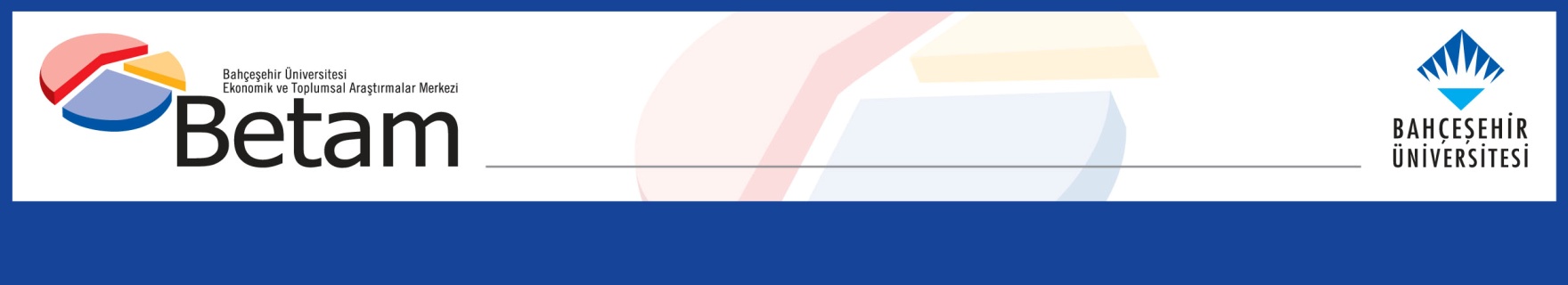 EKONOMİ ŞOKUNA KARŞI EN SAVUNMASIZ KİTLE:İSTANBUL’DA KENDİ HESABINA ÇALIŞANLAR VE ÜCRETSİZ AİLE İŞÇİLERİGökçe Uysal* ve Mehmet Cem Şahin**Korona salgınının neden olduğu ekonomi şokunun istihdam ve gelir kaybı etkileri ürkütücü boyutlarda. Hükümet hazırladığı yasa tasarısıyla bu etkileri “işten çıkarma yasağı”, “kısmi çalışma ödeneği”, “ücretsiz izne” çıkarılmış olduğu için işsizlik tazminatından yararlanamayanlara gelir desteği gibi önlemlerle hafifletmeye çalışıyor. Ancak bu önlemlerin kapsamadığı büyük bir çalışan kitlesi mevcut: Kayıt dışı çalıştırılanlar, kendi hesabına çalışanlar ve ücretsiz aile işçileri. Bu bilgi notu, İstanbul’da çoğunluğu kayıtsız olarak kendi hesabına çalışan ve ücretsiz aile işçilerinin sayılarına ve özelliklerine dikkat çekmek amacıyla hazırlanmıştır.Sağlık Bakanlığı tarafından açıklanan veriler COVID19 pandemisinin Türkiye’de en yaygın olarak İstanbul’u etkilediğini gösteriyor. Pandemiyle mücadele kapsamında alınan önlemler sosyal mesafelendirmenin teşvik edilmesi, bazı sektörlerdeki firmaların geçici olarak faaliyetlerinin durdurulması ve hatta 11-12 Nisan 2020 tarihlerinde sokağa çıkmanın yasaklanmasına kadar genişletildi. Bu süre zarfında açıklanan politika önlemlerinin bir kısmı çalışanları korumaya yönelik olmakla birlikte toplumda istihdam açısından en çok etkilenmiş olabilecek bazı grupları dikkate almamaktadır. Bu bilgi notunda 2018 Hanehalkı İşgücü Anketi (HİA) verilerini kullanarak İstanbul’da en çok etkilenmiş olabilecek gruplara dair veriler özetlenmeye çalışılmıştır. Bu veri analizini yapabilmemize olanak tanıyan en yeni veri 2018 yılına aittir. Genel bir bakış açısı sağlaması açısından İstanbul’daki işgücü piyasasına dair temel istatistiklere bakılmalıdır. İstanbul’da 15 yaş ve üzeri kurumsal olmayan nüfus 11 milyon 741 bindir. 2018 verilerine göre 11 milyon 741 binlik nüfus içerisindeki 5 milyon 898 bin kişi (%50,2) çalışmaktadır. İstanbul’da çalışan 5 milyon 898 bin kişi, 4 milyon 14 bin erkek ve 1 milyon 884 bin kadından oluşmuştur.Tablo 1: İşgücü Durumuna Göre İstanbul’da yaşayan 15 Yaş ve Üzeri Kurumsal Nüfusu (bin)Kaynak: HİA 2018, Betam hesaplamaları  Bu grubun istihdam durumuna göre dağılımı Tablo 2’de verilmektedir. İstanbul’da çalışan 5 milyon 898 bin kişiden 678 bini kendi hesabına (%11,5), 92 bini ücretsiz aile işçisi (%1,6) olarak çalışmaktadır. Çalışan 4 milyon 14 bin erkeğin 504 bini kendi hesabına çalışırken (%12,6), 41 bini ücretsiz aile işçisi olarak çalışmaktadır (%1,0). Çalışan 1 milyon 884 bin kadından 174 bini kendi hesabına çalışırken (%9,3), 50 bini ücretsiz aile işçisi olarak çalışmaktadır (%2,7). Tablo 2: İşteki Durumuna Göre İstanbul’da Çalışan Nüfus (bin)Kaynak: HİA 2018, Betam hesaplamaları  Kendi hesabına çalışan 391 bin kişi kayıt dışı Kendi hesabına çalışanların Sosyal Güvenlik Kurumu kayıtlılığının düşük olduğu görülmektedir. İstanbul’da kendi hesabına çalışan 678 bin kişinin 287 bini Sosyal Güvenlik Kurumu’na kayıtlı iken (%42,3), 391 bini (%57,7) kayıtlı değildir. Bu oran erkeklerde yarı yarıya civarında olmakla birlikte kendi hesabına çalışan kadınların yüzde 80’e yakını kayıtlı değildir. İstanbul’da çalışan 92 bin ücretsiz aile işçisinde de kayıt dışılık yüzde 78’dir. Tablo 3: İşteki Durumuna Göre İstanbul’da Sosyal Güvenlik Kurumuna Kayıtlılık (bin)Kaynak: HİA 2018, Betam hesaplamaları  Kendi hesabına çalışan 679 bin kişinin 209 bini sabit olmayan işyerlerinde çalışıyorSosyal mesafelendirme önlemleri dahilinde özellikle engellenmemiş olsa da insanların evde kalmalarının telkin edilmesiyle sokakta kendi hesabına çalışanların gelirlerinin doğrudan etkilemesi beklenir. Bu grubun boyutuna dair bilgi edinmek için çalışılan mekâna dair toplanan veriler Tablo 4’te özetlenmiştir. Tablo 4: İstanbul’da kendi hesabına çalışanların çalıştıkları mekanlar (bin)Kaynak: HİA 2018, Betam hesaplamaları  İstanbul’da kendi hesabına çalışan bireylerin yaklaşık yarısının düzenli işyerleri olduğu görülmektedir. Bununla birlikte 17 bin kişi pazar yerlerinde, 209 bin kişi ise seyyar ya da sabit olmayan şekilde çalışmaktadır. İstanbul’da kendi hesabına çalışan 678 bin kişinin içerisinde 97 bin kişi (%14,4) evde çalışmaktadır. Ancak veri toplanırken bireylere “kendi ya da başkasının evi” olarak toplandığı için bu grubun ne kadarının evlere temizliğe giden bireylerden oluştuğu veriden anlaşılamamaktadır. Ancak sektör dağılımlarına da bakarak biraz daha bilgi edinilebilir. Kendi hesabına evde çalışan 97 bin kişinin 33 bini sanayide çalıştığını söylemektedir. Bu grubun içerisinde evde parça başına dikiş yapanlar gibi grupların olduğu tahmin edilmektedir. Kendi hesabına evde çalışanlar arasında 64 bin kişi hizmet sektöründe olduğunu belirtmektedir. Evlere temizliğe gidenlerin de bu grupta olması muhtemeldir. Tablo 5: İstanbul’da kendi hesabına çalışanların çalıştıkları mekanlar ve sektörler (bin)Kaynak: HİA 2018, Betam hesaplamaları  Seyyar veya sabit olmayan işyerlerinde kendi hesabına çalışanların 140 bini hizmetler sektöründe olduğunu beyan etmiştir. Bu grubun ağırlıklı olarak sokakta çalışanlar olduğu varsayılabilir. Benzer ayrımı ücretsiz aile işçileri arasında yaptığımızda ise İstanbul’daki 92 bin ücretsiz aile işçisinin 70 binini (%76,3) düzenli işyerinde çalışanlar oluşturmaktadır. Seyyar veya sabit olmayan işyerinde ücretsiz aile işçisi olarak çalışan yaklaşık 5 bin kişi daha olduğu görülmektedir. Bunlar arasında yaklaşık 2 bin kişi hizmetler sektöründe çalıştığını beyan etmiştir.Tablo 6: İstanbul’da Ücretsiz Aile İşçilerinin Kayıtlılık Durumuna Göre Çalıştıkları Yer (bin)* Bazı kategorilerdeki gözlem sayısının yetersizliği sebebiyle sayılar gizlenmiştir. Kaynak: HİA 2018, Betam hesaplamaları  HİA 2018 verileri kullanarak yaptığımız analizlere göre İstanbul yaklaşık 142 bin kişinin sokakta çalıştığını düşünüyoruz. Bu bireylerin günlük kazançlarıyla geçindikleri, hane gelirlerinin kısıtlı olduğunu varsayabiliriz. Bu kitlenin sosyal mesafelendirme önlemlerinden doğrudan etkilenen bir biçimde çalıştıkları, kayıtlı istihdamın korunmasına ve ücret kayıplarına yönelik önlemlerin oluşturduğu koruma şemsiyesinden yoksun oldukları barizdir. Bu kitleye en etkin şekilde ve en kısa sürede sahip çıkabilecek kurumun da İstanbul Büyükşehir Belediyesi ve ilçe belediyeleri olduğunu düşünüyoruz.İstihdamdaİstihdamda DeğilToplamErkek401418345849Erkek%68,6%31,4%100,0Kadın188440075892Kadın%32,0%68,0%100,0Toplam5898584211741Toplam%50,2%49,8%100,0Ücretli, YevmiyeliİşverenKendi HesabınaÜcretsiz Aile İşçisiToplamErkek3145322503414014Erkek%78,4%8,0%12,6%1,0%100,0Kadın161939174501884Kadın%85,9%2,1%9,3%2,7%100,0Toplam4765362678925898Toplam%80,8%6,1%11,5%1,6%100,0ToplamToplamToplamKayıtlıKayıtlı DeğilToplamÜcretli, Yevmiyeli40487164765Ücretli, Yevmiyeli%85,0%15,0%100,0İşveren30853362İşveren%85,2%14,8%100,0Kendi Hesabına287391678Kendi Hesabına%42,3%57,7%100,0Ücretsiz Aile İşçisi207292Ücretsiz Aile İşçisi%21,9%78,1%100,0Toplam466412345898Toplam%79,1%20,9%100,0ToplamToplamToplamToplamToplamToplamTarla, BahçeDüzenli İşyeri Pazar yeriSeyyar veya sabit olmayan işyeriEvde ToplamToplam443101720997678Toplam%6,5%45,7%2,5%30,8%14,4%100,0ToplamToplamToplamToplamToplamToplamTarla, BahçeDüzenli İşyeriPazar yeriSeyyar veya sabit olmayan işyeriEvdeToplamTarım44--1-45Tarım%96,6%0,0%0,0%3,4%0,0%100,0Sanayi-46-163396Sanayi%0,0%48,6%0,0%16,7%34,7%100,0İnşaat-12-51064İnşaat%0,0%19,6%0,0%79,8%0,6%100,0Hizmetler-2511714064472Hizmetler%0,0%53,1%3,6%29,7%13,5%100,0Toplam443101720997678Toplam%6,5%45,7%2,5%30,8%14,4%100,0ToplamToplamToplamToplamToplamToplamTarla, BahçeDüzenli İşyeri Pazar YeriSeyyar veya sabit olmayan işyeriEvdeTotalHizmetler*-53---59Hizmetler*-%89,9---%100Toplam*1170---92Toplam*%12,3%76,3---%100,0